VI.  MEDIOS Y MATERIALES DE ENSEÑANZA.* Equipos multimedia, computadora, Laptop, Data Displey y  televisor y DVD, además de pizarra, plumones, carpetas, videotecas, e internet.* Materiales impresos, como: sílabos, separatas, lecturas seleccionadas, revistas,  diarios y textos sugeridos en la bibliografía.VII. FORMA DE TRABAJO.* Problematización y sustentación de hechos reales investigados, basados en la lectura de temas establecidos en los sílabos.* Las sesiones se organizarán  en torno a exposiciones y debates.* Conformación de grupos de investigación sobre temas específicos, los mismos que deberán exponerse en clase.VII. EVALUACION.La evaluación es permanente e integral, cualitativa y cuantitativa con la finalidad de medir el logro de objetivos y competencias. La ponderación de las notas se hará de acuerdo al reglamento académico: En ese sentido, los requisitos de aprobación se regirán a través de:Asistencia obligatoria a clases. Las inasistencias se justificaran hasta el 30%.Participar en las exposiciones.Participar en las evaluaciones escritas y parciales.Presentar trabajos grupales.Participará en los debates en clases.VIII. BIBLIOGRAFIA.* AGÜERO, Jorge (2000) Movilidad y pobreza en la sierra rural del Perú. SEPIA.* CAMPODÓNICO, Humberto (1997) Organismos Multilaterales y pobreza en el Perú. DESCO.* O’BRIEN, Eduardo (2001) Informe  sobre Programas Sociales. PROMUDEH. LIMA.* GARCÍA PÉREZ, Alan. Para comprender el siglo XX y comenzar el siglo de la juventud. Lima, S/e, 2004. * TANAKA, Martín (2001) Participación popular en las políticas sociales. LIMA. CIESIEP.* VENERO, Hildegardi (2001) El impacto limitado de la política alimentaria. LIMA. IEP.* BELTRAN, Ariette (2001) Estudios sobre el contexto social en donde desarrollan acciones de apoyo alimentario con organizaciones sociales. LIMA. PROMUDEH.* DONAYRE, Juan y otros (2012) Políticas y programas de población en el Perú. NN.UU.* PORTOCARRERO, Felipe (2003) Políticas Sociales en el Perú. PUCP. LIMA.      * DU BOIS, Frits (2005) Balance de las Políticas Sociales. IPESM. LIMA.     * ENRÍQUEZ, Narda (2001) La política y las políticas sociales. LIMA.      * KATS, Jorge (2000) Reformas estructurales, productividad y conducta tecnológica en América  Latina. 2000.                                                                                            Huacho, Marzo del 2017.LIC. JULIO CÉSAR CASTILLO AMADO.ASOCIADO A D.E.JOSE FAUSTINO SANCHEZ CARRION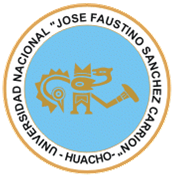 FACULTAD DE CIENCIAS SOCIALES SILABO  DE  SEMINARIO DE POLÍTICA SOCIALI. DATOS GENERALES.Código de la asignatura                :  23551Escuela Académico Profesional   : SociologíaDepartamento Académico            : Ciencias Sociales y Comunicación.Ciclo                                              : DécimoCréditos                                         : 06Plan de Estudios                           : ActualCondición      : ObligatorioHoras Semanales                          : 06 (3 T y 3P)Pre – Requisitos                            : Políticas de Desarrollo Humano.1.10. Semestre                                      : 2017 -I        1.11. Docente                                       : Lic. Julio César Castillo Amado        1.12. Correo Electrónico: jcproyecto7@gmail.com        1.13. Celular                                         : 960080389SUMILLA. La asignatura presenta un análisis del Perú, el contexto global: Estado, gobierno y ciudadanía; las Políticas Sociales: enfoques, elementos teóricos metodológicos, retos de la globalización; las Políticas Sociales en el Perú en los Planes de Desarrollo en los gobiernos Locales y Regionales, los resultados y las ONGs.; y los retos del mundo global; además de análisis comparativo de Políticas Sociales y alternativas de protección social.OBJETIVOS. * Caracterizar los fundamentos, dimensiones y alcances de las Políticas Sociales impulsadas por el Estado; así como las necesidades y las demandas sociales.* Brindar a los estudiantes los elementos teórico metodológico, que les permita aplicar políticas sociales para erradicar las distintas formas de vulnerabilidad,  pobreza y exclusión.METODOLOGÍA.Se usará la metodología activa, motivando la participación activa de los estudiantes a través de intervenciones, trabajos prácticos, individuales y grupales, usando exposiciones, conferencias, debates, trabajo en equipo, investigación activa, lectura  comprensiva, individual y grupal. En tal sentido, las sesiones tendrán un carácter expositivo, dialógico, analítico y crítico.     UNIDAD TEMATICAOBJETIVOS    ESPECIFICOSCONTENIDOS ANALITICOSN° DE SEMANAIEL PERÚ EN EL CONTEXTO GLOBALConocer y analizar el Perú en el contexto global..Presentación del curso: Generalidades.PRIMERA ATERCERA SEMANAIEL PERÚ EN EL CONTEXTO GLOBALConocer y analizar el Perú en el contexto global..Sociedad, Pobreza e Inclusión.IEL PERÚ EN EL CONTEXTO GLOBALConocer y analizar el Perú en el contexto global..Estado, Gobierno y CiudadaníaIEL PERÚ EN EL CONTEXTO GLOBALConocer y analizar el Perú en el contexto global..Políticas Públicas y Políticas Sociales.IILAS POLÍTICAS SOCIALESConocer las Políticas Sociales en el contexto histórico y su aplicación en el mundo globalizado.2.1. El contexto histórico de las Políticas Sociales.CUARTA Y SEPTIMA SEMANAIILAS POLÍTICAS SOCIALESConocer las Políticas Sociales en el contexto histórico y su aplicación en el mundo globalizado.2.2.  .  Enfoque de las Políticas SocialesIILAS POLÍTICAS SOCIALESConocer las Políticas Sociales en el contexto histórico y su aplicación en el mundo globalizado.2.3.  Las Políticas Sociales y los Sistemas Sociales.IILAS POLÍTICAS SOCIALESConocer las Políticas Sociales en el contexto histórico y su aplicación en el mundo globalizado.2.4. Retos del mundo globalIILAS POLÍTICAS SOCIALESConocer las Políticas Sociales en el contexto histórico y su aplicación en el mundo globalizado.2.5 Incidencias económicas sociales del proceso de globalización.IILAS POLÍTICAS SOCIALESConocer las Políticas Sociales en el contexto histórico y su aplicación en el mundo globalizado.EXAMEN PARCIALOBTAVA SEMANAIIIPOLÍTICAS SOCIALES EN EL PERÚConocer las Políticas sociales en el Perú y su inclusión en los Planes de Desarrollo.3.1. Aparición de la pobreza extrema.NOVENA A DOCEAVA SEMANAIIIPOLÍTICAS SOCIALES EN EL PERÚConocer las Políticas sociales en el Perú y su inclusión en los Planes de Desarrollo.3.2. Las Políticas Sociales en los Planes Nacionales de Desarrollo.IIIPOLÍTICAS SOCIALES EN EL PERÚConocer las Políticas sociales en el Perú y su inclusión en los Planes de Desarrollo.3.3. Descentralización, Focalización y Políticas Sociales: Gobierno Locales y Regionales.IIIPOLÍTICAS SOCIALES EN EL PERÚConocer las Políticas sociales en el Perú y su inclusión en los Planes de Desarrollo.3.4. Resultado de las Políticas SocialesIVPOLÍTICAS SOCIALES EN EL ÁMBITO REGIONALExposición del estudio de las Políticas Sociales en el ámbito regional.4.1. Exposición de los Trabajos de Investigación y Debates.13° A 16° SEMANAIVPOLÍTICAS SOCIALES EN EL ÁMBITO REGIONALExposición del estudio de las Políticas Sociales en el ámbito regional.4.2.  Exposición de los Trabajos de Investigación y Debates.IVPOLÍTICAS SOCIALES EN EL ÁMBITO REGIONALExposición del estudio de las Políticas Sociales en el ámbito regional.4.3  Exposición de los Trabajos de Investigación y Debates.IVPOLÍTICAS SOCIALES EN EL ÁMBITO REGIONALExposición del estudio de las Políticas Sociales en el ámbito regional.4.4. Exposición de los Trabajos de Investigación y Debates.. EXAMEN   FINAL  y PRESENTACIÓN  DE   TRABAJO DE INVESTIGACIÓN.17° SEMANA